ПРАВИЛА поведінки під час  ЗИМОВИХ канікул . Поведінка на дорозіВзимку дороги особливо небезпечні, оскільки випадає сніг і засипає їх. Від морозу сніг замерзає і дорога робиться особливо слизькою, як каток. Тому їх треба посипати піском, щоб відбувалося зчеплення коліс з дорогою, тобто тертя. Але дорогу посипали, а сніг іде й іде, дорога знову робиться слизькою. Машинам треба їхати, їх заносить на поворотах так сильно, що може крутити навколо своєї осі, як карусель. У таких випадках найчастіше трапляються ДТП з важкими наслідками. Водієві важко впоратися з керуванням. Тому взимку треба бути особливо обережним. А це означає, що не можна ковзатися на тротуарі, а тим більш на проїжджій частині дороги. Машину на слизькій дорозі зупинити неможливо. Гальмівний шлях транспортного засобу на слизькій дорозі збільшується у два - три рази. Хоч на колеса одягають зимову гуму з шипами, яка поліпшує зчеплення з дорогою, але це мало допомагає, коли дороги слизькі. Ви - пішоходи. Тому подумаймо разом, як вберегти себе від ДТП. Почнемо з того, що взимку треба бути особливо уважними на дорозі.Правила поведінки на вулицях і дорогах у зимовий період• Коли ви рухаєтеся по тротуару, то не поспішайте, не біжіть, бо можете посковзнутися і впасти.• Ніколи не ковзайтеся, щоб не збити інших людей, які рухаються поруч, а ще тому, щоб не виїхати на проїжджу частину, бо це дуже небезпечно.• Не ходіть близько біля краю тротуару, щоб вас не зачепила машина, яка випадково втратила керування• При переході дороги будьте особливо пильні. Переходьте її лише на переході й уважно придивляйтеся, щоб не було поблизу машини. Або тоді, коли транспортні засоби вже зупинилися.• Ніколи не перебігайте дорогу навіть коли немає транспортних засобів, бо по слизькій дорозі бігти небезпечно.• Не катайтеся на ковзанах по тротуару чи дорозі - це небезпечно.• Ніколи не чіпляйтеся до транспортних засобів, щоб прокататися з «вітерцем». Це приведе до тяжких трагічних наслідків.• Ніколи не спускайтеся з гірки на санчатах або лижах з тієї гірки, що веде на дорогу.• Залізниці взимку також небезпечні, адже скрізь слизько. Якщо виникає потреба перейти залізничну колію, то будьте уважні.• Не грайтеся в рухливі ігри поблизу проїжджої частини. Не штовхайтеся, щоб не потрапити під колеса автомобіля.• Коли чекаєте на зупинці громадський транспорт, ніколи не ставайте на край тротуару, тому що можете посковзнутися самі або ненароком хтось може штовхнути вас, і ви потрапите під колеса.• Поводьтеся на вулиці та зупинці культурно, чемно, адже соромно бути невихованим.• Обходьте транспортні засоби дуже уважно, коли обмежена чи недостатня видимість. • Зимова дорога криє в собі небезпеку, тому зосередьте на ній всю увагу.Вибухонебезпечні предмети• До виявлених вибухонебезпечних предметiв нi в якому разi не можна торкатись, перекладати, розряджати, зберiгати;• забороняється використовувати снаряди для розведення вогню;• не можна збирати, здавати снаряди в металобрухт;• виявивши вибухонебезпечнi предмети, необхiдно термiново повiдомити мiлiцiю, школу, вiйськомат.Правила поведінки на водоймах, вкритих кригою.• Не можна з'їжджати на лижах із крутого берега на кригу: у разі різкого навантаження він може провалитися.• Категорично забороняється дітям грати на тонкій кризі.• Небезпечно бути біля берегів, де найчастіше виникають промоїни, тріщини й розриви льоду.• На льоду краще мати при собі знаряддя безпеки (лижі, мотузку, палицю).• Обходь місця, вкриті товстим шаром снігу: під снігом лід завжди тонший; тонкий лід і там, де розливаються джерела, де швидка течія або струмок впадає в річку.• Переходь річку тільки у встановлених місцях, товщина льоду має бути не менше за 15—20 см.• Катайся на ковзанах лише в перевірених та обладнаних для цього місцях.• Якщо лід почав тріщати та з'явилися характерні тріщини, негайно повертайся на берег. Не біжи, відходь повільно, не відриваючи ніг від льоду.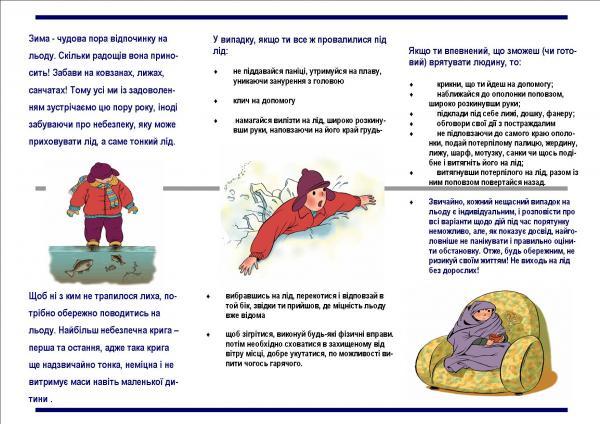 Обережно: бурульки!• Нестійкі погодні умови — відлига вдень і заморозки вночі — сприяють активному утворенню бурульок на покрівлях споруд (особливо старих будинків із похилим дахом) та великих деревах.• Будь особливо уважним, проходячи біля будинків або високих дерев. Спершу впевнись у відсутності загрози падіння льодових наростів.• Якщо це можливо, тримайся на відстані від будинків та інших споруд, обираючи найбільш безпечний маршрут руху.• У жодному разі не заходь за спеціальні огорожі поблизу будинків або дерев.Правила поведінки під час ожеледиці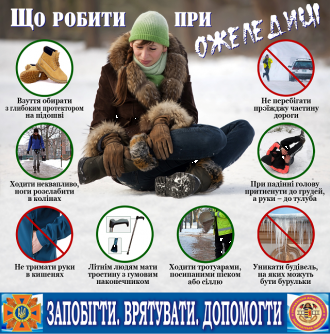 • Ходи не поспішаючи, ноги злегка розслаб у колінах, ступай на всю підошву. Руки мають бути вільні. Пам'ятай, що поспіх збільшує небезпеку під час ожеледиці, тому виходь із будинку заздалегідь.• У разі порушення рівноваги швидко присядь — це найбільш реальний шанс утриматися на ногах.• Падай із мінімальною шкодою для свого здоров'я. Відразу присядь, щоб знизити висоту. У момент падіння зберись, напруж м'язи, а доторкнувшись до землі, обов'язково перекотися — удар, спрямований на тебе, зменшиться.• Не тримай руки в кишенях: це збільшує можливість не тільки падіння, а й важких травм, особливо переломів.• Обходь люки: як правило, вони покриті льодом. Крім того, люки можуть бути погано закріплені, що збільшує ризик травмування.• Ідучи тротуаром, не проходь близько до проїжджої частини дороги. Це небезпечно, адже є ризик підковзнутися і впасти по, колеса автомобіля, що проїжджає.• Не перебігай проїжджу частину дороги під час снігопаду та ожеледиці. Пам'ятай, що через ожеледицю значно збільшаться відстань гальмівного шляху.• Якщо ти впадеш і через деякий час відчуєш біль у голові й суглобах, нудоту - терміново звернися до лікаря.Правила пожежної безпеки під час святкування Нового року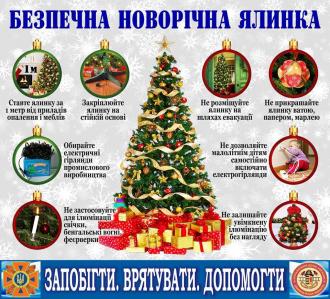 Щоб свято не затьмарилось пожежею, необхідно дотримуватись таких правил:• Ялинка має стояти на стійкій основі.• При виявленні несправності святкової ілюмінації (блимання лампочок, іскріння) слід одразу її вимкнути.• Не можна прикрашати ялинку целулоїдними іграшками.• Дітям забороняється купувати та використовувати піротехнічні засоби: феєрверки, петарди, ракети!• Пам'ятай! Щороку збільшується кількість людей, які отримали травми через недотримання правил користування піротехнікою.Правила використання піротехнічних предметів:• використання піротехнічних предметів біля ялинки суворо заборонено;• запалювання бенгальських вогнів біля хвої ялинки категорично заборонено;• хлопавки у великому скупченні людей використовувати заборонено;• якщо хлопавки використовують, то запалюють у напрямку від людей і вгору;• петардами всіх видів дітям користуватися заборонено;• у місцях святкування новорічних свят петардами користуватися заборонено.Правила протипожежної безпеки• Не грайся із сірниками та запальничками.• Не запалюй свічки та бенгальські вогні без нагляду.• Не залишай іграшки, книжки, одяг біля увімкнених обігрівачів.• Не суши речі над газовою плитою.• Не пали багать у сараях, підвалах, на горищах.• Не вмикай багато електроприладів одночасно: електромережа може згоріти.• Обов'язково вимикай електроприлади, коли виходиш із дому. Не тягни за дріт руками, обережно вийми штепсель із розетки.• На дачі або в селі не відкривай грубку: від маленької вуглинки, що випаде з неї, може статися пожежа.Правила поведiнки при користуванні електричними приладамиПри користуванні електричними приладами не можна:- залишати без догляду ввімкнені прилади;- ставити під розеткою електронагрівальні прилади, бо контакти розетки можуть перегрітися;- вмикати у розетку декілька приладів одночасно;- торкатися оголених місць при порушенні електропроводки або оголенні електричного проводу, поломці розетки;- вмикати несправні електричні праски, самовари тощо;- стукати по екрану телевізора, що згас, він може зайнятися або вибухнути; телевізор необхідно негайно вимкнути.При користуванні нагрівальними приладами не можна: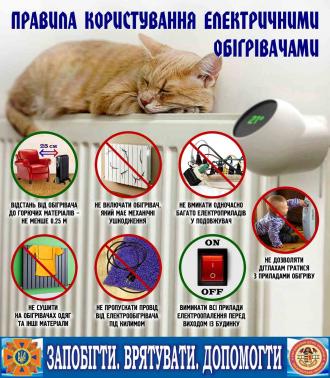 - вмикати їх через трійник та розміщати під розетками;- накривати, адже прилад перегрівається;- використовувати у тривалому режимі.Правила безпечного користування побутовими газовими приладами.Гази, і особливо продукти їх згоряння, спричиняють отруйну дію, тому треба дотримуватися особливої обережності. Необхідно провітрювати приміщення, де є газові прилади.Забороняється:-- користуватися газовими колонками при відсутності тяги;-- відкривати кран газопроводу, не перевіривши, чи закриті всі крани газової плити;-- стукати по кранах, пальниках твердими предметами;-- сушити речі над газовою плитою.Почувши запах газу, перекрийте кран газопроводу і зателефонуйте 04.Дії при виявленні запаху газу.Якщо ви виявили запах газу в приміщенні, то дотримуйтесь наступних правил:-- не вмикайте електрику;-- не запалюйте сірники;-- не паліть;-- провітріть приміщення;-- перекрийте крани газоподачі;-- викличте аварійну бригаду за номером 104.